       ΠΕΙΡΑΙΑΣ 21/09/2021, Α.Π: 196    ΠΡΟΣ: ΜΕΛΗ ΤΟΥ ΣΥΛΛΟΓΟΥ Η αξιολόγηση – κατηγοριοποίηση των σχολικών μονάδων και εκπαιδευτικώνΔΕΝ ΘΑ ΠΕΡΑΣΕΙ!Υλοποιούμε όλες και όλοι την απόφαση του ΔΣ της ΔΟΕ για απεργία-αποχή από τις αξιολογικές διαδικασίεςΣυνάδελφοι, συναδέλφισσες, Η κυβέρνηση της ΝΔ, απροκάλυπτα συνεχίζει τις αντιλαϊκές, αντικοινωνικές και αντιεκπαιδευτικές πολιτικές στο ίδιο μοτίβο των μνημονιακών κυβερνήσεων. Το ΥΠΑΙΘ, άξιος εκφραστής αυτής της πολιτικής, επιχειρεί να αλλάξει με αυταρχικό τρόπο τη φυσιογνωμία της δημόσιας εκπαίδευσης και του δημόσιου σχολείου, επιφέροντας πλήγματα στα εργασιακά δικαιώματα των εκπαιδευτικών, αλλά κυρίως στα μορφωτικά δικαιώματα των μαθητών. Σε αυτό το πλαίσιο εντάσσονται όλα τα πρόσφατα αντιεκπαιδευτικά νομοθετήματα της κυβέρνησης. Τώρα, το ΥΠΑΙΘ με τη δημοσίευση του ΦΕΚ «Συλλογικός προγραμματισμός, εσωτερική και εξωτερική αξιολόγηση των σχολικών μονάδων» σε συνδυασμό με διατάξεις των νόμων 4692/2020 και 4823/2021, προχωρά στην αντιδραστική αξιολόγηση, με την εσωτερική αξιολόγηση των σχολείων από τους συλλόγους διδασκόντων και την εξωτερική αξιολόγησή τους από τους Συντονιστές εκπαιδευτικού έργου, τα ΠΕΚΕΣ, το ΙΕΠ και την Α.ΔΙ.Π.Π.Δ.Ε (Αρχή Διασφάλισης Ποιότητας στην Πρωτοβάθμια και Δευτεροβάθμια Εκπαίδευση), καθώς και στην κατηγοριοποίηση των σχολικών μονάδων (με τις αντίστοιχες καταχωρήσεις σε ψηφιακή πλατφόρμα του ΙΕΠ και στην ιστοσελίδα του σχολείου). Η μάχη για την αποτροπή της αντιδραστικής αξιολόγησης είναι κομβικής σημασίας. Γι’ αυτό και όλοι μαζικά, ενωτικά, αποφασιστικά, υλοποιούμε τις αποφάσεις της ΔΟΕ για απεργία-αποχή από τις διαδικασίες αξιολόγησης. Τονίζουμε ότι η συμμετοχή στην απεργία-αποχή είναι μια απολύτως νόμιμη, συνταγματικά κατοχυρωμένη μορφή συνδικαλιστικής δράσης (σύμφωνα με τις αντίστοιχες αποφάσεις της Ομοσπονδίας). Ο νικηφόρος αγώνας του κλάδου ενάντια στην αξιολόγηση-χειραγώγηση του Π.Δ. 152/2013 και του ν.4024/2011 αποτελεί παρακαταθήκη και οδηγό μας. Όπως αφήσαμε στα χαρτιά τις ρυθμίσεις για την αναμετάδοση του μαθήματος και τις κάμερες στην τάξη, όπως ακυρώσαμε τις πραξικοπηματικές μεθοδεύσεις της κυβέρνησης με τις εκλογές-παρωδία για τα Υπηρεσιακά Συμβούλια, όπως ακυρώσαμε πέρσι τις διαδικασίες αξιολόγησης με 95% συμμετοχή στην απεργία-αποχή (100% συμμετοχή στην απεργία-αποχή στον Σύλλογό μας), έτσι και τώρα με εμπιστοσύνη στη συλλογική μας δύναμη θα ακυρώσουμε τους  κυβερνητικούς σχεδιασμούς! Αν η κυβέρνηση και το Υπουργείο Παιδείας είχαν πρόθεση να στηρίξουν τη λειτουργία των σχολείων και να βοηθήσουν στην «αναβάθμιση του εκπαιδευτικού έργου» -όπως δηλώνουν- θα είχαν ικανοποιήσει τις δίκαιες διεκδικήσεις των εκπαιδευτικών σωματείων, των γονιών και των μαθητών. Οι δεκάδες χιλιάδες εκπαιδευτικοί που ζούμε και αναπνέουμε καθημερινά μέσα στα σχολεία, που βιώνουμε και οι ίδιοι μαζί με τους μαθητές μας τα άγχη και τις αγωνίες των γονιών για το μέλλον και την πρόοδο των παιδιών τους, είμαστε οι πρώτοι που παλεύουμε για το καθολικό δικαίωμα στη μόρφωση με σεβασμό και ισότητα για όλα τα παιδιά, για μια παιδεία που να μορφώνει και όχι να εξοντώνει, για ένα σχολείο που δεν σιωπά, δε φοβάται και δεν παραιτείται από τον παιδαγωγικό και μορφωτικό του ρόλο, για παιδαγωγική ελευθερία και δημοκρατία στα σχολεία. Καλούμε τους Συλλόγους Διδασκόντων, όλους τους συναδέλφους και τις συναδέλφισσες σε όλες τις σχολικές μονάδες, να συμμετέχουν μαζικά, ενωτικά, αποφασιστικά στην ΑΠΕΡΓΙΑ-ΑΠΟΧΗ που ομόφωνα αποφάσισε η ΔΟΕ, για να δώσουμε ενιαία, καθολικά και νικηφόρα, τη μάχη της εργασιακής μας αξιοπρέπειας, τη μάχη της υπεράσπισης του δημόσιου σχολείου. Το Υπουργείο Παιδείας σε αυτόν τον πόλεμο κατά των εκπαιδευτικών δεν πρέπει και δεν θα βρει συμμάχους ανάμεσά μας!   Δηλώνουμε ότι το ΔΣ του Συλλόγου μας δεν πρόκειται να αφήσει κανένα σύλλογο διδασκόντων, κανένα/καμία συνάδελφο μόνο του/της και θα σταθεί δίπλα τους με όλα τα μέσα. Για την καλύτερη ενημέρωση και οργάνωση του αγώνα το ΔΣ του Συλλόγου μας προχωρά σε διαδικτυακές ενημερωτικές συναντήσεις: ΠΕΜΠΤΗ 23 ΣΕΠΤΕΜΒΡΙΟΥ, 17.30 – 19.00, για τους/τις συναδέλφους που υπηρετούν στα δημοτικά σχολεία και νηπιαγωγεία της περιοχής του Αγ. Ι. Ρέντη.ΠΕΜΠΤΗ 23 ΣΕΠΤΕΜΒΡΙΟΥ, 19.30 – 21.00, για τους/τις συναδέλφους που υπηρετούν στα δημοτικά σχολεία και νηπιαγωγεία των περιοχών Καμίνια και Ν. Φάληρο. ΠΑΡΑΣΚΕΥΗ 24 ΣΕΠΤΕΜΒΡΙΟΥ, 17.30 – 19.00, για τους/τις συναδέλφους που υπηρετούν στα δημοτικά σχολεία και νηπιαγωγεία της περιοχής του Πειραιά (Καστέλα και κέντρο Πειραιά).Για να συμμετάσχετε στις διαδικτυακές συναντήσεις πατάτε μόνο τον παρακάτω σύνδεσμο (δεν χρειάζεται να κατεβάσετε την εφαρμογή): https://meet.jit.si/SyllogosRigasFeraiosΚάνετε αποδοχή στη χρήση μικροφώνου και κάμερας και επιλέγετε «συμμετοχή στη συνάντηση» (ή join the meeting). Συμπληρώνετε το όνομά σας και το σχολείο ή το νηπιαγωγείο σας.Όσοι/όσες συνάδελφοι αδυνατούν να πάρουν μέρος στην προγραμματισμένη γι’ αυτούς συνάντηση, μπορούν εναλλακτικά να συμμετέχουν σε όποια από τις παραπάνω συναντήσεις τους εξυπηρετεί. Παράλληλα, μέλη του ΔΣ του Συλλόγου θα πραγματοποιούν και επισκέψεις για ενημέρωση στα σχολεία. Α′ ΣΥΛΛΟΓΟΣ  ΕΚΠΑΙΔΕΥΤΙΚΩΝ Π.Ε. ΠΕΙΡΑΙΑ“ΡΗΓΑΣ ΦΕΡΑΙΟΣ”ΤΖΑΒΕΛΛΑ ΚΑΙ ΑΛΕΞΑΝΔΡΟΥ 1, ΠΕΙΡΑΙΑΣ 18533                  e-mail: info@rigasfereospeiraias.gr      http://www.rfp.gr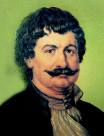 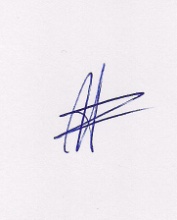 Ο ΠΡΟΕΔΡΟΣΜΑΡΙΟΣ	ΧΑΔΟΥΛΗΣ	ΓΙΑ ΤΟ  Δ.Σ.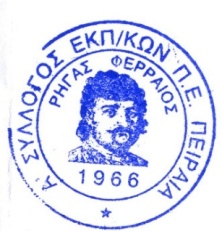 Ο ΓΕΝ. ΓΡΑΜΜΑΤΕΑΣ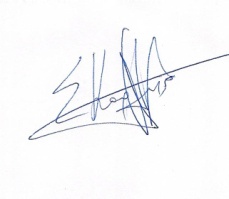 ΣΩΤΗΡΗΣ ΚΑΡΛΗΣ